Домашнее задание для 4 ДОП от 5.02.22.Подготовка к выпускному экзамену по сольфеджио.Билет 2.ВидеоНастроиться в тональности, спеть гамму. Играть и впевать аккорды D53, D6, D64;Играть на ф-но и впевать все интервалы;Настроиться в тональности, сыграть и спеть D7 с разрешением. Выучить!Номер 269.ВидеоПеть голосом без ф-но с дирижированием. Как было показано в видео уроке. 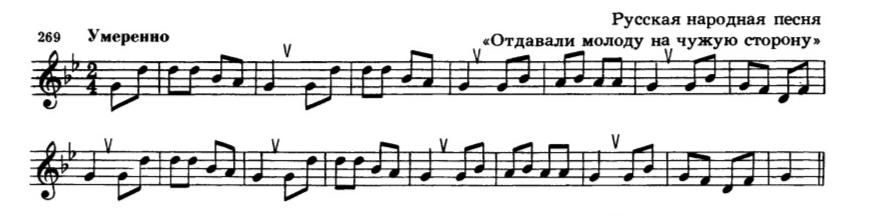 Все домашние задания отправляйте мне на рабочую почту: n.kotyunia.distant@gmail.com